Clasifica estos hechos históricos según correspondan a los Reyes Católicos, Carlos I o Felipe II.Clasifica estos hechos históricos según correspondan a los Austrias menores: Felipe III, Felipe IV o Carlos II.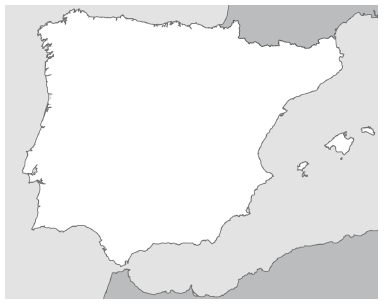 Representa en este mapa mudo los
diferentes reinos que había cuando
los Reyes Católicos comenzaron
su reinado.       Reino de Navarra       Corona de Aragón       Corona de Castilla       Reino de Portugal       Reino de GranadaEscribe en números romanos el siglo correspondiente: El reinado de los Reyes Católicos se desarrolló fundamentalmente entre 1400 y 1499:Siglo…………………. La conquista de América se desarrolló entre 1500 y 1599:Siglo…………………. La decadencia del imperio español se produjo entre 1600 y 1699:Siglo………………….Escribe tres acontecimientos importantes que sucedieron en la Edad Moderna de España.1. 	2. 	3. 	¿Qué diferencias hay entre el Renacimiento y el Barroco?Escribe lo que sepas sobre los reinados de Felipe III, Felipe IV y Carlos II, durante los cuales se produjo la decadencia del imperio español.Une con flechas.	Independencia de Holanda   	  Felipe III	Expulsión de moriscos   	  Felipe IV	Guerra sucesoria   	  Carlos IExplica cómo llegaron los Borbones a España.Reyes CatólicosCarlos IFelipe IIFelipe IIIFelipe IVCarlos II